Supplementary Information for:“The importance of species diversity for human well-being in Europe”Joel Methorst, Katrin Rehdanz, Thomas Müller, Bernd Hansjürgens, Aletta Bonn, Katrin Böhning-GaeseContents1.	Socio-economic data description	22.	CORINE land cover categorization	33.	Summary statistics	44.	Variation within and between NUTS regions	75.	Results for OLS models with log-linear specification of species richness	86.	Results for OLS models with linear specification of species richness	207.	Comparing EBBA data with recent bird species richness data from Germany and Britain	288.	Literature	33Socio-economic data descriptionHere we present detailed descriptions of each variable used in our study.Table S1. Socio- and macro-economic variables and their detailed descriptions.CORINE land cover categorizationHere we report the categorizations of land cover types from the CORINE land cover database (Table S2). Based on these land cover types we calculated the variables for landscape heterogeneity, green space and blue space cover.Table S2. Land cover categories used to estimate habitat heterogeneity as well as green and blue space.Summary statisticsPresented here are summary statistics of the data used in our study (Table S3 and S4).Table S3. Summary statistics for continuous variables on NUTS region and individual level (n = 26,749).Table S4. Summary statistics for categorical and dummy variables (n = 26,749).Variation within and between NUTS regionsWe examined how much our species richness data varied within NUTS region and determined for each species group whether the within-region variance was a major factor explaining the overall variation of species richness across Europe (between-region variance). We took species diversity values intersecting with NUTS regions from the 50x50km grid (see Methods) and performed simple ANOVAs with species richness as the response variable and the NUTS regions as factor variable. We used only species diversity values (intersecting grid polygons) that covered at least 1% of the NUTS region area. Data from Kosovo, Serbia, Turkey, Iceland, Cyprus, Malta, Macedonia and Montenegro were also removed. Based on the ANOVA results we then calculated the percentage of overall variance explained by the within- and the between-region variation by dividing the between-regions and residual sum of squares with the total sum of squares. The results indicate that a major part of the total variance of species richness across Europe is driven by the between-region variance and not the within-region variance (Table S5).Table S5. ANOVA results and percentage of variance explained by within- and between-region variance of species richness. Degrees of freedom (Df) are different for the taxonomic groups because the respective bird, mammal and tree species richness values (grid data) have varying numbers of missing values.Results for OLS models with log-linear specification of species richnessMulti-taxon modelsHere we present the results for the multi-taxon models calculated with ordinary least squares (OLS) and the ordered logistic regression models (oLogit). All species richness variables have a log-linear specification.Table S6: Model results for the multi-taxon OLS models with clustered standard errors and different sets of log-transformed species richness predictor variables (OLS 1: all mammals, OLS 2: mammals (no bats), OLS 3; megafauna >44kg, OLS 4: megafauna >0.5kg). The OLS models contain the mean of the categorical net household income variable (Table S1), socio-economic and macro-economic control variables (see Methods for more details). Shown are coefficients, standard errors in parenthesis, t-values and p-values as asterisk symbols. Response variable = life-satisfaction. Asterisks: * = p<0.05; ** = p<0.01; *** = p<0.001.Table S7. Model results for the ordered logit regressions models with clustered standard errors and different sets of log-transformed species richness predictor variables (oLogit 1: all mammals, oLogit 2: mammals (no bats), oLogit 3; megafauna >44kg, oLogit 4: megafauna >0.5kg). The ordered logit models contain the mean of the categorical net household income variable (Table S1), socio-economic and macro-economic control variables (see Methods for more details). Shown are coefficients, standard errors in parenthesis, Wald z-scores and p-values as asterisk symbols. Response variable = life-satisfaction. Asterisks: * = p<0.05; ** = p<0.01; *** = p<0.001.Single-taxon modelsHere we present the results for the single-taxon models calculated with ordinary least squares (OLS) and ordered logistic regression models (oLogit). All species richness variables are log-transformed. We only show detailed results for selected predictor variables: species richness, other nature characteristics, climate and access to local recreational areas. Socio-economic variables and other explanatory variables are the same as in the multi-taxon models.Table S8. Model results for the single-taxon OLS regressions with clustered standard errors and a single log-transformed species richness predictor (OLS 1: birds, OLS 2: all mammals, OLS 3: mammals (no bats), OLS 4; megafauna >44kg, OLS 5: megafauna >0.5kg, OLS 6: trees). The OLS models contain the mean of the categorical net household income variable (Table S1), socio-economic and macro-economic control variables (see Methods for more details). Shown are coefficients, standard errors in parenthesis, t-values and p-values as asterisk symbols. Response variable = life-satisfaction. Asterisks: * = p<0.05; ** = p<0.01; *** = p<0.001.Table S9. Model results for the ordered logit regressions (with clustered standard errors) with only a single log-transformed species richness predictor (oLogit 1: birds, oLogit 2: all mammals, oLogit 3: mammals (no bats), oLogit 4; megafauna >44kg, oLogit 5: megafauna >0.5kg, oLogit 6: trees). The ordered logit models contain the mean of the categorical net household income variable (Table S1), socio-economic and macro-economic control variables (see Methods for more details). Shown are coefficients, standard errors in parenthesis, Wald z-scores and p-values as asterisk symbols. Response variable = life-satisfaction. Asterisks: * = p<0.05; ** = p<0.01; *** = p<0.001.Results for OLS models with linear specification of species richnessMulti-taxon modelsHere we present the results for the multi-taxon models calculated with ordinary least squares (OLS) and the ordered logistic regression models (oLogit). All species richness variables have a linear specification.Table S10: Model results for the multi-taxon OLS models with clustered standard errors and different species richness predictor sets (OLS 1: all mammals, OLS 2: mammals (no bats), OLS 3; megafauna >44kg, OLS 4: megafauna >0.5kg). The OLS models contain the mean of the categorical net household income variable (Table S1), socio-economic and macro-economic control variables (see Methods for more details). Shown are coefficients, standard errors in parenthesis, t-values and p-values as asterisk symbols. Response variable = life-satisfaction. Asterisks: * = p<0.05; ** = p<0.01; *** = p<0.001.Table S11. Model results for the ordered logit regressions models with clustered standard errors and different species richness predictor sets (oLogit 1: all mammals, oLogit 2: mammals (no bats), oLogit 3; megafauna >44kg, oLogit 4: megafauna >0.5kg). The ordered logit models contain the mean of the categorical net household income variable (Table S1), socio-economic and macro-economic control variables (see Methods for more details). Shown are coefficients, standard errors in parenthesis, Wald z-scores and p-values as asterisk symbols. Response variable = life-satisfaction. Asterisks: * = p<0.05; ** = p<0.01; *** = p<0.001.Single-taxon modelsHere we present the results for the single-taxon models calculated with ordinary least squares (OLS) and ordered logistic regression models (oLogit). All species richness variables are linear. We only show detailed results for selected predictor variables: species richness, other nature characteristics, climate and access to local recreational areas. Socio-economic variables and other explanatory variables are the same as in the multi-taxon models.Table S12. Model results for the single-taxon OLS regressions with clustered standard errors and a single species richness predictor (OLS 1: birds, OLS 2: all mammals, OLS 3: mammals (no bats), OLS 4; megafauna >44kg, OLS 5: megafauna >0.5kg, OLS 6: trees). The OLS models contain the mean of the categorical net household income variable (Table S1), socio-economic and macro-economic control variables (see Methods for more details). Shown are coefficients, standard errors in parenthesis, t-values and p-values as asterisk symbols. Response variable = life-satisfaction. Asterisks: * = p<0.05; ** = p<0.01; *** = p<0.001.Table S13. Model results for the ordered logit regressions (with clustered standard errors) with only a single species richness predictor (oLogit 1: birds, oLogit 2: all mammals, oLogit 3: mammals (no bats), oLogit 4; megafauna >44kg, oLogit 5: megafauna >0.5kg, oLogit 6: trees). The ordered logit models contain the mean of the categorical net household income variable (Table S1), socio-economic and macro-economic control variables (see Methods for more details). Shown are coefficients, standard errors in parenthesis, Wald z-scores and p-values as asterisk symbols. Response variable = life-satisfaction. Asterisks: * = p<0.05; ** = p<0.01; *** = p<0.001.Comparing EBBA data with recent bird species richness data from Germany and BritainIn our study we use bird distribution data obtained from the European Breeding Bird Atlas (EBBA) (Hagemeijer and Blair, 1997). Since the EBBA data was collected between 1980 and 1990 there exist a larger time gap between the bird species richness estimates and the data obtained from the European Quality of Life Survey (data collected in 2011, see Methods). We argue that this temporal mismatch of the sampling periods should not be a major issue for this study because there have not been any major changes in species richness over time at the spatial scale of this study across Europe and within European countries (e.g. Koleček et al., 2010; Van Turnhout et al., 2007).To make sure that there were no significant changes in bird species richness over time, which could influence our study results, we conducted additional analyses to test the robustness of our results. For this purpose, we collected data from two more recently published national bird surveys: the British and German breeding bird atlases conducted in the years 2008-2011 and 2005-2009, respectively (Gedeon et al., 2014; Gillings et al., 2019). We took the data from both atlases, which is provided on a 10x10km grid, and calculated bird species richness for all German and British NUTS regions. We did this in two steps - corresponding to the steps we took in our manuscript (see Methods, section 3.3.). In the first step, we overlayed the 10x10km grid with the European 50x50km grid and calculated species richness per 50x50 grid cell. In the second step, we used the newly calculated species richness values from the 50x50 grid to estimated area weighted mean species richness (for details see Methods, section 3.2.1). We took the new bird species richness values and compared them with the old values (from the EBBA) by performing correlation analyses. The results show that old and new bird species richness values are highly correlated (Fig. S1 A, B). For Germany, we find a correlation of r = 0.81 (t = 8.19, df = 36, p = <0.001), for Britain the coefficient is r = 0.84 (t = 4.90, df = 10, p = <0.001). To test the robustness of our econometric results, we replaced the old bird species richness values for Germany and Britain in our data set with the newer values (using unique NUTS regions IDs) and repeated our OLS analyses with this new ‘hybrid’ data set. The results show that bird species richness remains significantly positively related to life-satisfaction across Europe (Table S14 & S15) and that our main study results are robust in regard to the time window, in which the bird data have been collected. These results also support our assumption that bird species richness at the large spatial scale of our analysis has not changed to the degree that it impacts our results.Table S15: This table shows OLS model results based on the original data-set (old) and the hybrid data-set (new). In the hybrid data-set bird species richness values were replaced by new values for Germany and Britain. Here we compare selected results from models including only one species richness variable (single-taxon models) and only one species richness variable (single-taxon models). OLS models with based on the old data-set correspond to the results in Supplementary Tables S8. Asterisks: * = p<0.05; ** = p<0.01; *** = p<0.001.  n = 26,749LiteratureGedeon, K., Grüneberg, C., Mitschke, A., Sudfeldt, C., Eickhorst, W., Fischer, S., Flade, M., Frick, S., Geiersberger, I., Koop, B., Kramer, M., Krüger, T., Roth, N., Ryslav, T., Stübin, S., Sudmann, S.R., Steffens, R., Vökler, F., Witt, K., 2014. Atlas Deutscher Brutvogelarten - Atlas of German Breeding Birds, 1st ed. Stiftung Vogelmonitoring Deutschland & Dachverband Deutscher Avifaunisten (DDA), Münster.Gillings, S., Balmer, D.E., Caffrey, B.J., Downie, I.S., Gibbons, D.W., Lack, P.C., Reid, J.B., Sharrock, J.T.R., Swann, R.L., Fuller, R.J., 2019. Breeding and wintering bird distributions in Britain and Ireland from citizen science bird atlases. Glob. Ecol. Biogeogr. 28, 866–874. https://doi.org/10.1111/geb.12906Hagemeijer, W.J.M., Blair, M.J., 1997. The EBCC Atlas of European Breeding Birds - their Distribution and Abundance. T. & A.D. Poyser, London.Koleček, J., Reif, J., Šťastný, K., Bejček, V., 2010. Changes in bird distribution in a Central European country between 1985-1989 and 2001-2003. J. Ornithol. 151, 923–932. https://doi.org/10.1007/s10336-010-0532-xVan Turnhout, C.A.M., Foppen, R.P.B., Leuven, R.S.E.W., Siepel, H., Esselink, H., 2007. Scale-dependent homogenization: changes in breeding bird diversity in the Netherlands over a 25-year period. Biol. Conserv. 134, 505–516. https://doi.org/10.1016/j.biocon.2006.09.011Main categorySubcategoryDescriptionSocio-economic factorsCategorical net household income Categorical income variable with 22 categories. The lowest category marks net monthly income <50 EUR. The highest category groups people with monthly income >5,500 EUR.Socio-economic factorsMean of categorical net household incomeEstimated mean monthly net household income based on the categorical income variable (continuous variable). We took the midpoints of each income category.Socio-economic factorsAge and quadratic term of ageAge (<18 years) and a quadratic term of age was included to account for the U-shaped relationship found in the literature.Socio-economic factorsMale/GenderBinary variable for males.Socio-economic factorsEducational levelThree categories: tertiary, secondary and primary or less.Socio-economic factorsHealth statusFive categories: very good, good, fair, bad and very bad.Socio-economic factorsHousehold structureFive categories: single, couple, single parent, couple with child, other households.Socio-economic factorsEmployment statusSeven categories: employed, unemployed, unable, retired, homemaker, student and other.Socio-economic factorsVolunteeringA variable which describes how frequently people do voluntary work in three categories: does not volunteer, volunteers occasionally and volunteers regularly.Macro-economic factorsGDP per capita GDP per capita in purchasing power standard (PPS) for each NUTS region.Macro-economic factorsUnemployment rateUnemployment rate for each NUTS region.Further control variablesUrbanBinary variable for urban areas.Further control variablesRecreation accessA variable which describes how the participants assess their access to recreational areas in five categories: great difficulty, with some difficulty, easily, very easily and service not used. Further control variablesEastern Europe dummyBinary variable for all former East-Bloc countries (i.e. Latvia, Lithuania, Estonia, Poland, Czech Republic, Slovakia, Hungary, Romania and Bulgaria).Further control variablesNUTS area sizeArea size (km2) of each NUTS region.5 Categories15 Categories44 CategoriesGreen and blue spaceArtificial surfacesUrban fabricContinuous urban fabric/Artificial surfacesUrban fabricDiscontinuous urban fabric/Artificial surfacesIndustrial, commercial and transport unitsIndustrial or commercial units/Artificial surfacesIndustrial, commercial and transport unitsRoad and rail networks and associated land/Artificial surfacesIndustrial, commercial and transport unitsPort areas/Artificial surfacesIndustrial, commercial and transport unitsAirports/Artificial surfacesMine, dump and construction sitesMineral extraction sites/Artificial surfacesMine, dump and construction sitesDump sites/Artificial surfacesMine, dump and construction sitesConstruction sites/Artificial surfacesArtificial, non-agricultural vegetated areasGreen urban areas/Artificial surfacesArtificial, non-agricultural vegetated areasSport and leisure facilities/Agricultural areasArable landNon-irrigated arable landGreen spaceAgricultural areasArable landPermanently irrigated landGreen spaceAgricultural areasArable landRice fieldsGreen spaceAgricultural areasPermanent cropsVineyardsGreen spaceAgricultural areasPermanent cropsFruit trees and berry plantationsGreen spaceAgricultural areasPermanent cropsOlive grovesGreen spaceAgricultural areasPasturesPasturesGreen spaceAgricultural areasHeterogeneous agricultural areasAnnual crops associated with permanent cropsGreen spaceAgricultural areasHeterogeneous agricultural areasComplex cultivation patternsGreen spaceAgricultural areasHeterogeneous agricultural areasLand principally occupied by agriculture, with significant areas of natural vegetationGreen spaceAgricultural areasHeterogeneous agricultural areasAgro-forestry areasGreen spaceForest and semi natural areasForestsBroad-leaved forestGreen spaceForest and semi natural areasForestsConiferous forestGreen spaceForest and semi natural areasForestsMixed forestGreen spaceForest and semi natural areasScrub and/or herbaceous vegetation associationsNatural grasslandsGreen spaceForest and semi natural areasScrub and/or herbaceous vegetation associationsMoors and heathlandGreen spaceForest and semi natural areasScrub and/or herbaceous vegetation associationsSclerophyllous vegetationGreen spaceForest and semi natural areasScrub and/or herbaceous vegetation associationsTransitional woodland-shrubGreen spaceForest and semi natural areasOpen spaces with little or no vegetationBeaches, dunes, sands/Forest and semi natural areasOpen spaces with little or no vegetationBare rocks/Forest and semi natural areasOpen spaces with little or no vegetationSparsely vegetated areas/Forest and semi natural areasOpen spaces with little or no vegetationBurnt areas/Forest and semi natural areasOpen spaces with little or no vegetationGlaciers and perpetual snow/WetlandsInland wetlandsInland marshesGreen spaceWetlandsInland wetlandsPeat bogsGreen spaceWetlandsMaritime wetlandsSalt marshesGreen spaceWetlandsMaritime wetlandsSalinesGreen spaceWetlandsMaritime wetlandsIntertidal flatsGreen spaceWater bodiesInland watersWater coursesBlue spaceWater bodiesInland watersWater bodiesBlue spaceWater bodiesMarine watersCoastal lagoonsBlue spaceWater bodiesMarine watersEstuariesBlue spaceWater bodiesMarine watersSea and oceanBlue spaceVariableMin. Median    MeanMax. NUTS region levelBird species richness 67.67136.08133.10170.60Mammals (all) species richness7.8439.0237.9555.71Mammal (no bats) species richness2.9621.6020.5629.85Megafauna (>44kg) species richness0.003.002.934.93Megafauna (>0.5kg) species richness0.9515.7514.6920.77Tree species richness1.0019.5619.6753.31Landscape heterogeneity 0.971.441.442.04Topographic heterogeneity 13.63432.57574.603578.66Green space cover (%)13.4092.2587.3897.85Blue space cover (%)0.000.992.0514.65Protected area cover (%)0.7119.6825.0482.13Cooling degree days 0.0014.0842.39358.20Heating degree days 315.722555.002561.005863.58GDP per capita (PPS) 7400.0023300.0025347.0068600.00Unemployment rate (%)2.708.939.9930.10NUTS region area size (km2)163.1715429.0025693.00227106.65Individual levelLife-satisfaction1.007.007.0310.00Mean of categorical net household income (EUR)25.001237.001708.005500.00Age18.0051.0051.1495.00Categorical variablesnPercent (%)Recreation access: great difficulty7492.8Recreation access: with some difficulty23238.7Recreation access: easily1100841.2Recreation access: very easily1058639.6Recreation access: service not used20837.8Education: primary or less298711.2Education: secondary1740965.1Education: tertiary635323.8Health: very good528319.8Health: good1013637.9Health: fair808530.2Health: bad25059.4Health: very bad7402.8Householdstructure: single680825.5Householdstructure: couple783429.3Householdstructure: single parent9883.7Householdstructure: couple with child552520.7Householdstructure: other household559420.9Employmentstatus: employed1224545.8Employmentstatus: unemployed19857.4Employmentstatus: unable6522.4Employmentstatus: retired885833.1Employmentstatus: homemaker15976.0Employmentstatus: student10574.0Employmentstatus: other3551.3Volunteering: does not volunteer1817968.0Volunteering: volunters occasionally564621.1Volunteering: volunteers regularly292410.9Dummy variables0 (%)1 (%)Male57.142.9Coastline49.150.9Urban 49.051.0Eastern Europe73.826.2DfSum of Sq.Mean Sq.F-valuep-valuePercent  explainedBird species richnessNUTS region (between)2281171878.305139.8218.36<0.00161.42Residuals (within)2630736175.8279.91--38.58Mammal species richnessNUTS region (between)229274540.301198.8785.58<0.00188.08Residuals (within)2651  37139.2014.01--11.92Mammal species richness (no bats)NUTS region (between)22958597.08255.8849.30     <0.00180.98Residuals (within)2651  13759.845.19--19.02Megafauna species richness (>44kg)NUTS region (between)2292573.0811.2434.67<0.00174.97Residuals (within)2651  859.040.32--25.03Megafauna species richness (>0.5kg)NUTS region (between)22932773.40143.12 46.33<0.00180.01Residuals (within)2651  8189.713.09--19.99Tree species richnessNUTS region (between)228242328.40  1062.8420.55<0.00165.45Residuals (within)2473127935.1051.73--34.55Predictor variablesOLS 1OLS 2OLS 3OLS 4Species richnessLog bird species richness0.55(0.26)2.12*0.55(0.25) 2.17*0.57(0.28) 2.05*0.53(0.26) 2.06*Log mammal species richness (all)-0.11 (0.11)-0.97---Log mammal species richness (no bats)--0.10(0.08)-1.25--Log megafauna species richness (>44kg)---0.07(0.10)-0.68-Log megafauna species richness (>0.5kg)----0.03 (0.05)-0.57Log tree species richness-0.01(0.10)-0.03-0.01(0.10)-0.05-0.02(0.10)-0.12-0.02(0.10)-0.13Other nature characteristicsLandscape heterogeneity -0.19 (0.23)-0.82-0.19 (0.23)-0.84-0.19 (0.23)-0.81-0.19 (0.23)-0.80Topographic heterogeneity0.01(0.01)0.180.01(0.01)0.170.01(0.01)0.140.01(0.01)0.11Green space cover-0.01 (0.01)-0.24-0.01 (0.01)-0.23-0.01 (0.01)-0.20-0.01 (0.01)-0.21Blue space cover-0.02 (0.02)-0.78-0.02 (0.02)-0.76-0.02 (0.02)-0.72-0.02 (0.02)-0.73Coastline-0.01 (0.06)-0.14-0.01 (0.06)-0.12-0.02 (0.07)-0.19-0.01 (0.06)-0.09Protected area cover0.01(0.01)0.680.01(0.01)0.70.01(0.01)0.69-0.01 (0.06)-0.09ClimateCooling degree days0.01(0.01)1.730.01(0.01)1.680.01(0.01)1.660.01(0.01)1.66Socio-economic variablesRecreation access: great difficultyReference groupReference groupReference groupReference groupRecreation access: with some difficulty0.03(0.17)0.130.03(0.17)0.130.03(0.17)0.140.03(0.17)0.13Recreation access: easily0.33(0.16) 2.13*0.33(0.16) 2.13*0.33(0.16) 2.14*0.33(0.16) 2.13*Recreation access: very easily0.54(0.16) 3.58***0.54(0.16) 3.58***0.54(0.16) 3.58***0.54(0.16) 3.58***Recreation access: service not used0.09(0.16)0.530.09(0.16)0.530.09(0.16)0.540.09(0.16)0.53Log net household income0.36(0.03) 12.09***0.36(0.03) 12.09***0.36(0.03) 12.09***0.36(0.03) 12.09***Age-0.05 (0.01)-9.08***-0.05 (0.01)-9.08***-0.05 (0.01)-9.08***-0.05 (0.01)-9.08***Age-squared0.01(0.01) 10.12***0.01(0.01) 10.12***0.01(0.01) 10.11***0.01(0.01) 10.12***Male-0.1(0.03)-3.98***-0.10(0.03)-3.98***-0.1(0.03)-3.99***-0.10(0.03)-3.99***Urban-0.17 (0.04)-4.31***-0.17 (0.04)-4.30***-0.17 (0.04)-4.30***-0.17 (0.04)-4.30***Education: primary or lessReference groupReference groupReference groupReference groupEducation: secondary0.05(0.05)0.870.05(0.05)0.870.05(0.05)0.860.05(0.05)0.87Education: tertiary0.19(0.06) 3.52***0.19(0.06) 3.51***0.19(0.06) 3.53***0.19(0.06) 3.53***Health: very badReference groupReference groupReference groupReference groupHealth: bad0.80(0.11) 7.81***0.79(0.11) 7.81***0.80(0.11) 7.81***0.79(0.11) 7.81***Health: fair1.64(0.11) 15.91***1.64(0.11) 15.9***1.64(0.11) 15.9***1.64(0.11) 15.9***Health: good2.11(0.11) 19.43***2.11(0.11) 19.42***2.11(0.11) 19.43***2.11(0.11) 19.42***Health: very good2.53(0.12) 21.79***2.53(0.12) 21.78***2.53(0.12) 21.79***2.53(0.12) 21.79***Householdstructure: singleReference groupReference groupReference groupReference groupHouseholdstructure: couple0.24(0.05) 5.63***0.24(0.05) 5.63***0.24(0.05) 5.63***0.24(0.05) 5.64***Householdstructure: single parent-0.38 (0.08)-5.03***-0.38 (0.08)-5.03***-0.38 (0.08)-5.03***-0.38 (0.08)-5.03***Householdstructure: couple with child0.21(0.05) 4.15***0.21(0.05) 4.15***0.21(0.05) 4.16***0.21(0.05) 4.17***Householdstructure: other household-0.06 (0.05)-1.05-0.06 (0.05)-1.05-0.06 (0.05)-1.05-0.06 (0.05)-1.05Employmentstatus: employedReference groupReference groupReference groupReference groupEmploymentstatus: unemployed-0.83 (0.07)-13.14***-0.83 (0.07)-13.13***-0.83 (0.07)-13.14***-0.83 (0.07)-13.14***Employmentstatus: unable-0.24 (0.11)-2.16*-0.24 (0.11)-2.16*-0.24 (0.11)-2.16*-0.24 (0.11)-2.16*Employmentstatus: retired0.16(0.06) 2.85**0.16(0.06) 2.86**0.16(0.06) 2.86**0.16(0.06) 2.85**Employmentstatus: homemaker-0.08 (0.07)-1.13-0.08 (0.07)-1.14-0.08 (0.07)-1.14-0.08 (0.07)-1.13Employmentstatus: student0.22(0.07) 3.16**0.22(0.07) 3.16**0.22(0.07) 3.16**0.22(0.07) 3.17**Employmentstatus: other-0.15 (0.11)-1.33-0.15 (0.11)-1.33-0.15 (0.11)-1.34-0.15 (0.11)-1.33Volunteering: does not volunteerReference groupReference groupReference groupReference groupVolunteering: volunters occasionally0.08(0.04) 2.08*0.08(0.04) 2.08*0.08(0.04) 2.08*0.08(0.04) 2.08*Volunteering: volunteers regularly0.19(0.04) 5.2***0.19(0.04) 5.2***0.19(0.04) 5.19***0.19(0.04) 5.19***Macro-economic variablesUnemploymentrate -0.03 (0.02)-2.03*-0.03 (0.02)-2.03*-0.03 (0.02)-1.99*-0.03 (0.02)-1.98*GDP per capita (PPS)-0.01 (0.01)-1.24-0.01 (0.01)-1.22-0.01 (0.01)-1.15-0.01 (0.01)-1.15Eastern Europe-0.72 (0.19)-3.91***-0.72(0.18)-4.09***-0.76 (0.18)-4.42***-0.76 (0.18)-4.33***NUTS region area size0.01(0.01)0.140.01(0.01)0.300.01(0.01)0.320.01(0.01)0.28Constant1.57(1.41)1.121.48(1.42)1.051.22(1.49)0.831.4(1.43)0.99Country dummiesyesyesyesyesObservations26,74926,74926,74926,749AIC109860.20109859.60109860.40109860.90BIC110409.20110408.60110409.40110409.90LogLik-54863.12-54862.81-54863.21-54863.46Adjusted R-squared0.240.240.240.24AIC = Akaike Information Criterion, BIC = Bayesian Information CriterionAIC = Akaike Information Criterion, BIC = Bayesian Information CriterionAIC = Akaike Information Criterion, BIC = Bayesian Information CriterionAIC = Akaike Information Criterion, BIC = Bayesian Information CriterionAIC = Akaike Information Criterion, BIC = Bayesian Information CriterionPredictor variablesoLogit 1oLogit 2oLogit 3oLogit 4Species richnessLog bird species richness0.49(0.23) 2.16*0.45(0.23) 1.99*0.48(0.24) 1.95*0.46(0.22) 2.07*Log mammal species richness (all)-0.18(0.11) -1.61---Log mammal species richness (no bats)--0.19(0.08) -2.26*--Log megafauna species richness (>44kg)---0.06 (0.09)-0.67-Log megafauna species richness (>0.5kg)----0.06 (0.05)-1.22Log tree species richness-0.01(0.08) -0.050.05(0.07) 0.75-0.01(0.08)-0.16-0.01(0.08)-0.15Other nature characteristicsLandscape heterogeneity -0.11(0.19)-0.58-0.13(0.20)-0.67-0.11(0.20)-0.54-0.11 (0.19)-0.56Topographic heterogeneity0.01(0.01)0.380.01(0.01)0.300.01(0.01)0.240.01(0.001) 0.24Green space cover-0.01(0.01)-0.06-0.01(0.01)-0.060.01(0.01)0.020.01(0.01)0.01Blue space cover-0.01(0.01)-0.90-0.01(0.01)-0.76-0.01(0.01)-0.79-0.01(0.01)-0.81Coastline0.03(0.05)0.470.03(0.05)0.560.02(0.06)0.440.03(0.05)0.53Protected area cover0.01(0.01)0.450.01(0.01)0.220.01(0.01)0.480.01(0.01)0.48ClimateCooling degree days0.01(0.01)1.810.01(0.01) 1.600.01(0.01)1.680.01(0.01)1.69Socio-economic variablesRecreation access: great difficultyReference groupReference groupReference groupReference groupRecreation access: with some difficulty-0.04(0.14)-0.26-0.04(0.14)-0.26-0.04(0.14)-0.25-0.04(0.14)-0.25Recreation access: easily0.24(0.13)1.900.24(0.13)1.910.24(0.13)1.900.24(0.13)1.90Recreation access: very easily0.45(0.13) 3.57***0.44(0.12) 3.57***0.45(0.13) 3.58***0.44(0.13) 3.57***Recreation access: service not used0.03(0.13)0.210.03(0.13)0.190.03(0.13)0.210.03(0.13)0.20Log net household income0.33(0.03) 11.90***0.33(0.03) 12.10***0.33(0.03) 11.90***0.33(0.03) 11.91***Age-0.04(0.01)-9.02***-0.05(0.01)-9.05***-0.04(0.01)-9.02***-0.04(0.01)-9.02***Age-squared0.01(0.01) 10.65***0.01(0.01) 10.67***0.01(0.01) 10.64***0.01(0.01) 10.65***Male-0.10(0.02)-4.45***-0.10(0.02)-4.43***-0.10(0.02)-4.47***-0.10(0.02)-4.46***Urban-0.15(0.04)-3.97***-0.15(0.04)-4.00***-0.15(0.04)-3.97***-0.15(0.04)-3.96***Education: primary or lessReference groupReference groupReference groupReference groupEducation: secondary0.03(0.05)0.760.04(0.05)0.800.03(0.05)0.760.03(0.05)0.76Education: tertiary0.13(0.05) 2.64**0.132 (0.05) 2.66**0.132 (0.05) 2.67**0.13(0.05) 2.65**Health: very badReference groupReference groupReference groupReference groupHealth: bad0.70(0.09) 7.94***0.70(0.09) 7.93***0.70(0.09) 7.94***0.70(0.09) 7.94***Health: fair1.50(0.09) 16.00***1.50(0.09) 15.98***1.50(0.09) 15.99***1.50 (0.09) 16.00***Health: good1.97(0.10) 19.68***1.98(0.10) 19.66***1.97(0.10) 19.68***1.97(0.10) 19.68***Health: very good2.49(0.11) 22.98***2.49(0.11) 22.94***2.49(0.11) 22.97***2.49(0.11) 22.97***Householdstructure: singleReference groupReference groupReference groupReference groupHouseholdstructure: couple0.26(0.04) 6.51***0.26(0.04) 6.48***0.26(0.04) 6.52***0.26(0.04) 6.52***Householdstructure: single parent-0.33(0.07)-4.97***-0.33(0.07)-4.97***-0.33(0.07)-4.97***-0.33(0.07)-4.97***Householdstructure: couple with child0.23(0.05) 5.05***0.23(0.05) 5.00***0.23(0.05) 5.09***0.23(0.05) 5.08***Householdstructure: other household-0.01(0.04)-0.09-0.01(0.04)-0.21-0.01(0.04)-0.08-0.01(0.04)-0.09Employmentstatus: employedReference groupReference groupReference groupReference groupEmploymentstatus: unemployed-0.71(0.06)-11.83***-0.70(0.06)-11.75***-0.71(0.06)-11.83***-0.70(0.06)-11.83***Employmentstatus: unable-0.12(0.10)-1.22-0.12 (0.102)-1.16-0.12(0.10)-1.21-0.12(0.10)-1.21Employmentstatus: retired0.17(0.05) 3.22**0.17(0.05) 3.22**0.166 (0.052) 3.21**0.17(0.05) 3.22**Employmentstatus: homemaker0.01(0.06)0.180.01(0.06)0.220.011 (0.059) 0.170.01(0.06)0.18Employmentstatus: student0.20(0.06) 3.26**0.20(0.06) 3.27**0.20(0.062) 3.26**0.20(0.06) 3.26**Employmentstatus: other-0.09(0.10)-0.97-0.09(0.10)-0.94-0.093 (0.095)-0.98-0.09(0.10)-0.97Volunteering: does not volunteerReference groupReference groupReference groupReference groupVolunteering: volunters occasionally0.06(0.03)1.760.06(0.03)1.760.06(0.03)1.770.06(0.03)1.77Volunteering: volunteers regularly0.20(0.03) 5.96***0.20(0.03) 5.99***0.20(0.03) 5.94***0.20(0.03) 5.94***Macro-economic variablesUnemploymentrate -0.02(0.01)-2.03*-0.02(0.01)-2.01*-0.02(0.01)-1.92-0.02(0.01)-1.93GDP per capita (PPS)0.01(0.01)-1.250.01(0.01)-1.270.01(0.01)-1.050.01(0.01)-1.09Eastern Europe-0.67(0.16)-4.12***-0.61(0.14)-4.46***-0.75(0.15)-4.99***-0.74(0.15)-4.81***NUTS region area size0.01(0.01)-0.110.01(0.01)0.250.01(0.01)0.240.01(0.01)0.20y >= 2-0.66(1.23)-0.54-0.75(1.27)-0.59-1.10(1.30)-0.84-0.96(1.24)-0.77y >= 3-1.35(1.22)-1.11-1.44(1.26)-1.14-1.79(1.29)-1.38-1.65(1.23)-1.34y >= 4-2.07(1.22)-1.70-2.153 (1.25)-1.72-2.50(1.29)-1.94-2.37(1.23)-1.92y >= 5-2.60(1.22)-2.13*-2.68(1.26)-2.14*-3.03(1.29)-2.35*-2.89(1.23)-2.35*y >= 6-3.53(1.22)-2.90**-3.62(1.26)-2.88**-3.97(1.29)-3.07**-3.83(1.23)-3.11**y >= 7-4.13(1.22)-3.38***-4.22(1.26)-3.35***-4.57(1.29)-3.53***-4.43(1.24)-3.59***y >= 8-5.02(1.23)-4.10***-5.108 (1.26)-4.05***-5.46(1.30)-4.21***-5.32(1.24)-4.30***y >= 9-6.33(1.23)-5.16***-6.42(1.26)-5.08***-6.77(1.30)-5.22***-6.63(1.24)-5.35***y >= 10-7.31(1.23)-5.95***-7.40(1.27)-5.84***-7.75(1.30)-5.96***-7.61(1.24)-6.13***Country dummiesyesyesyesyesObservations26,74926,74926,74926,749AIC102700.60102700.60102702.80102702.30BIC103307.00103298.80103309.20103308.70LogLik-51276.29-51277.32-51277.40-51277.15Nagelkerke R-squared0.250.250.250.25AIC = Akaike Information Criterion, BIC = Bayesian Information CriterionAIC = Akaike Information Criterion, BIC = Bayesian Information CriterionAIC = Akaike Information Criterion, BIC = Bayesian Information CriterionAIC = Akaike Information Criterion, BIC = Bayesian Information CriterionAIC = Akaike Information Criterion, BIC = Bayesian Information CriterionPredictor variablesOLS 1OLS 2OLS 3OLS 4OLS 5OLS 6Species richnessLog bird species richness0.50(0.24) 2.07*-----Log mammal species richness (all)-0.03 (0.11) 0.27----Log mammal species richness (no bats)---0.03 (0.07)-0.35---Log megafauna species richness (>44kg)---0.06 (0.08) 0.66--Log megafauna species richness (>0.5kg)----0.03 (0.04) 0.70-Log tree species richness-----0.07(0.1)0.69Other nature characteristicsLandscape heterogeneity -0.19 (0.23)-0.80-0.23 (0.22)-1.01-0.23 (0.22)-1.03-0.22 (0.23)-0.98-0.22 (0.22)-0.99-0.23 (0.22)-1.05Topographic heterogeneity0.01 (0.01) 0.090.01 (0.01) 0.120.01 (0.01) 0.170.01 (0.01) 0.110.01 (0.01) 0.130.01 (0.01) 0.12Green space cover-0.01 (0.01)-0.21-0.01 (0.01)-0.35-0.01 (0.01)-0.36-0.01 (0.01)-0.36-0.01 (0.01)-0.35-0.01 (0.01)-0.34Blue space cover -0.01 (0.02)-0.68-0.01 (0.02)-0.43-0.01 (0.02)-0.45-0.01 (0.02)-0.46-0.01 (0.02)-0.43-0.01 (0.02)-0.30Coastline-0.01 (0.06)-0.06-0.01 (0.06)-0.04-0.01 (0.06)-0.070.01 (0.06) 0.06-0.01 (0.06)-0.03-0.01 (0.06)-0.04Protected area cover0.01 (0.01) 0.740.01 (0.01) 1.220.01 (0.01) 1.230.01 (0.01) 1.190.01 (0.01) 1.210.01 (0.01) 1.22ClimateCooling degree days0.01 (0.01) 1.700.01 (0.01) 1.100.01 (0.01) 1.090.01 (0.01) 1.150.01 (0.01) 1.120.01 (0.01) 1.25Socio-economic variablesRecreation access: great difficultyReference groupReference groupReference groupReference groupReference groupReference groupRecreation access: with some difficulty0.03 (0.17) 0.130.03 (0.17) 0.170.03 (0.17) 0.180.03 (0.17) 0.170.03 (0.17) 0.170.03 (0.17) 0.17Recreation access: easily0.33 (0.16) 2.13*0.34 (0.16) 2.17*0.34 (0.16) 2.17*0.33 (0.16) 2.16*0.34 (0.16) 2.17*0.33 (0.16) 2.17*Recreation access: very easily0.54 (0.16) 3.58***0.55 (0.16) 3.61***0.55 (0.16) 3.61***0.55 (0.16) 3.6***0.55 (0.16) 3.61***0.55 (0.16) 3.61***Recreation access: service not used0.09 (0.16) 0.530.09 (0.16) 0.550.09 (0.16) 0.550.09 (0.16) 0.550.09 (0.16) 0.550.09 (0.16) 0.55Constant1.45 (1.41) 1.043.80(0.75) 5.11***3.97 (0.71) 5.61***3.83 (0.71) 5.44***3.83 (0.69) 5.58***3.71(0.7) 5.37***Socio-economic factorsyesyesyesyesyesyesMacro-economic factorsyesyesyesyesyesyesCountry dummiesyesyesyesyesyesyesObservations26,74926,74926,74926,74926,74926,749AIC109857.20109867.60109868.00109867.60109867.80109866.70BIC110389.80110400.20110400.60110400.20110400.50110399.40LogLik-54863.58-54868.78-54868.99-54868.78-54868.92-54868.37Adjusted R-squared0.240.240.240.240.240.24AIC = Akaike Information Criterion, BIC = Bayesian Information CriterionAIC = Akaike Information Criterion, BIC = Bayesian Information CriterionAIC = Akaike Information Criterion, BIC = Bayesian Information CriterionAIC = Akaike Information Criterion, BIC = Bayesian Information CriterionAIC = Akaike Information Criterion, BIC = Bayesian Information CriterionAIC = Akaike Information Criterion, BIC = Bayesian Information CriterionAIC = Akaike Information Criterion, BIC = Bayesian Information CriterionPredictor variablesoLogit 1oLogit 2oLogit 3oLogit 4oLogit 5oLogit 6Species richnessLog bird species richness0.41 (0.20) 2.01*-----Log mammal species richness (all)--0.06 (0.10)-0.56----Log mammal species richness (no bats)---0.08 (0.06)-1.19---Log megafauna species richness (>44kg)---0.04 (0.08) 0.50--Log megafauna species richness (>0.5kg)-----0.01 (0.04)-0.32-Log tree species richness-----0.05 (0.07) 0.65Other nature characteristicsLandscape heterogeneity -0.10 (0.19)-0.54-0.14 (0.19)-0.77-0.15 (0.19)-0.80-0.13 (0.19)-0.70-0.14 (0.19)-0.75-0.14 (0.19)-0.77Topographic heterogeneity0.01(0.01) 0.180.01 (0.01) 0.320.01 (0.01) 0.340.01 (0.01) 0.210.01(0.01) 0.270.01(0.01) 0.22Green space cover0.01 (0.01) 0.01-0.01 (0.01)-0.17-0.01 (0.01)-0.18-0.01 (0.01)-0.15-0.01 (0.01)-0.15-0.01 (0.01)-0.13Blue space cover-0.01 (0.01)-0.74-0.01 (0.01)-0.52-0.01 (0.01)-0.52-0.01 (0.01)-0.50-0.01 (0.01)-0.49-0.01 (0.01)-0.35Coastline0.03 (0.05) 0.590.03 (0.05) 0.560.03 (0.05) 0.540.04 (0.05) 0.660.03 (0.05) 0.580.03 (0.05) 0.60Protected area cover0.01 (0.01) 0.530.01 (0.01) 1.020.01 (0.01) 1.040.01 (0.01) 0.980.01 (0.01) 1.010.01 (0.01) 1.00ClimateCooling degree days0.01 (0.01) 1.710.01 (0.01) 1.160.01 (0.01) 1.130.01 (0.01) 1.210.01 (0.01) 1.160.01 (0.01) 1.31Socio-economic variablesRecreation access: great difficultyReference groupReference groupReference groupReference groupReference groupReference groupRecreation access: with some difficulty-0.04 (0.14)-0.26-0.03 (0.14)-0.22-0.03 (0.14)-0.22-0.03 (0.14)-0.23-0.03 (0.14)-0.22-0.03 (0.14)-0.23Recreation access: easily0.24 (0.13) 1.890.24 (0.13) 1.930.24 (0.13) 1.930.24 (0.13) 1.920.24 (0.13) 1.930.24 (0.13) 1.93Recreation access: very easily0.44 (0.13) 3.57***0.45 (0.13) 3.6***0.45 (0.13) 3.59***0.45(0.13) 3.59***0.45 (0.13) 3.59***0.45 (0.13) 3.6***Recreation access: service not used0.03 (0.12)0.20.03(0.13) 0.210.03 (0.13) 0.210.03 (0.13) 0.210.03 (0.13) 0.210.03 (0.13) 0.21y >= 2-0.88 (1.22)-0.721.35 (0.68) 1.971.37 (0.62)2.201.08 (0.61) 1.771.17 (0.60) 1.950.99(0.60) 1.65y >= 3-1.57 (1.21)-1.30.66 (0.68) 0.980.69 (0.61) 1.120.39 (0.60) 0.660.49 (0.59) 0.820.30 (0.59) 0.51y >= 4-2.29 (1.21)-1.9-0.06 (0.67)-0.09-0.03 (0.61)-0.05-0.33 (0.60)-0.54-0.23 (0.588)-0.39-0.42 (0.58)-0.72y >= 5-2.81 (1.21)-2.33*-0.59 (0.67)-0.87-0.56 (0.61)-0.92-0.85 (0.60)-1.42-0.76 (0.59)-1.29-0.95 (0.59)-1.62y >= 6-3.75 (1.21)-3.11**-1.52 (0.68)-2.26*-1.50 (0.61)-2.44*-1.79 (0.60)-2.96*-1.70 (0.60)-2.85*-1.88 (0.59)-3.20*y >= 7-4.35 (1.21)-3.6***-2.12 (0.68)-3.13***-2.10 (0.62)-3.4***-2.39 (0.69)-3.93***-2.30 (0.60)-3.84***-2.48 (0.59)-4.2***y >= 8-5.24 (1.21)-4.32***-3.01 (0.68)-4.43***-2.99 (0.62)-4.81***-3.28 (0.61)-5.37***-3.19 (0.60)-5.3***-3.37 (0.60)-5.67***y >= 9-6.55 (1.22)-5.4***-4.32 (0.68)-6.33***-4.30 (0.63)-6.88***-4.59 (0.62)-7.47***-4.50 (0.61)-7.44***-4.68 (0.60)-7.84***y >= 10-7.53 (1.22)-6.19***-5.30 (0.69)-7.72***-5.28 (0.63)-8.38***-5.57 (0.62)-8.98***-5.48 (0.61)-8.98***-5.66 (0.60)-9.39***Socio-economic factorsyesyesyesyesyesyesMacro-economic factorsyesyesyesyesyesyesCountry dummiesyesyesyesyesyesyesObservations26,74926,74926,74926,74926,74926,749AIC102699.50102707.70102706.80102707.70102708.00102707.20BIC103289.50103297.70103296.80103297.70103298.00103297.20LogLik-51277.77-51281.85-51281.42-51281.87-51281.99-51281.60Nagelkerke R-squared0.250.250.250.250.250.25AIC = Akaike Information Criterion, BIC = Bayesian Information CriterionAIC = Akaike Information Criterion, BIC = Bayesian Information CriterionAIC = Akaike Information Criterion, BIC = Bayesian Information CriterionAIC = Akaike Information Criterion, BIC = Bayesian Information CriterionAIC = Akaike Information Criterion, BIC = Bayesian Information CriterionAIC = Akaike Information Criterion, BIC = Bayesian Information CriterionAIC = Akaike Information Criterion, BIC = Bayesian Information CriterionPredictor variablesOLS 1OLS 2OLS 3OLS 4Species richnessBird species richness0.005(0.002)2.21*0.005(0.002)2.39*0.004(0.002)1.820.004(0.002) 2.08*Mammal species richness (all)-0.01(0.01)-1.20---Mammal species richness (no bats)--0.02(0.01)-1.89--Megafauna species richness (>44kg)---0.01(0.04)-0.21-Megafauna species richness (>0.5kg)----0.01(0.01)-0.77Tree species richness0.003(0.01)0.480.003(0.01)0.490.001(0.01)0.240.002(0.01)0.32Other nature characteristicsLandscape heterogeneity -0.22(0.22)-0.97-0.22(0.23)-0.99-0.20(0.23)-0.88-0.21(0.23)-0.91Topographic heterogeneity0.01(0.01)0.370.01(0.01)0.410.01(0.01)0.140.01(0.01)0.20Green space cover-0.01(0.01)-0.24-0.01(0.01)-0.23-0.01(0.01)-0.16-0.01(0.01)-0.16Blue space cover-0.01(0.01)-0.70-0.01(0.01)-0.65-0.01(0.01)-0.60-0.01(0.01)-0.60Coastline-0.02(0.06)-0.28-0.01(0.06)-0.25-0.01(0.06)-0.12-0.01(0.06)-0.18Protected area cover0.01(0.01)0.740.01(0.01)0.780.01(0.01)0.74-0.01(0.06)-0.74ClimateCooling degree days0.01(0.01)1.710.01(0.01)1.580.01(0.01)1.600.01(0.01)1.60Recreation accessRecreation access: great difficultyReference groupReference groupReference groupReference groupRecreation access: with some difficulty0.02(0.17)0.130.02(0.17)0.130.02(0.17)0.130.02(0.17)0.13Recreation access: easily0.32(0.15) 2.13*0.32(0.15) 2.13*0.32(0.15) 2.13*0.32(0.15) 2.13*Recreation access: very easily0.54(0.15) 3.58***0.54(0.15) 3.58***0.54(0.15) 3.58***0.54(0.15) 3.58***Recreation access: service not used0.08(0.15)0.530.08(0.15)0.530.08(0.15)0.530.08(0.15)0.53Constant3.42(0.74)4.64***3.46(0.75)4.63***3.29(0.74)4.43***3.33(0.74)4.48***Socio-economic factorsyesyesyesyesMacro-economic factorsyesyesyesyesCountry dummiesyesyesyesyesObservations26,74926,74926,74926,749AIC﻿109859.20﻿109855.80﻿109861.40﻿109860.70BIC110408.20110408.80110409.40110409.70LogLik-54862.58-54860.91-54863.68-54863.35Adjusted R-squared0.2369﻿0.2371﻿0.23690.2369AIC = Akaike Information Criterion, BIC = Bayesian Information CriterionAIC = Akaike Information Criterion, BIC = Bayesian Information CriterionAIC = Akaike Information Criterion, BIC = Bayesian Information CriterionAIC = Akaike Information Criterion, BIC = Bayesian Information CriterionAIC = Akaike Information Criterion, BIC = Bayesian Information CriterionPredictor variablesoLogit 1oLogit 2oLogit 3oLogit 4Species richnessBird species richness0.004(0.002) 2.29*0.004(0.002) 2.54*0.003(0.002) 1.670.004(0.002) 2.09*Mammal species richness (all)-0.01(0.01) -1.68---Mammal species richness (no bats)--0.02(0.01) -3.47**--Megafauna species richness (>44kg)---0.002(0.04)-0.05-Megafauna species richness (>0.5kg)----0.06 (0.05)-1.12Tree species richness-0.002(0.005) -0.470.003(0.004) 0.68-0.004(0.01)-0.08-0.001(0.01)-0.22Other nature characteristicsLandscape heterogeneity -0.14(0.19)-0.74-0.15(0.19)-0.79-0.11(0.19)-0.60-0.13 (0.19)-0.65Topographic heterogeneity0.01(0.01)0.670.01(0.01)0.690.01(0.01)0.210.01(0.01)0.37Green space cover-0.01(0.01)-0.08-0.01(0.01)-0.070.01(0.01)0.030.01(0.01)0.04Blue space cover-0.01(0.01)-0.83-0.01(0.01)-0.76-0.01(0.01)-0.69-0.01(0.01)-0.69Coastline0.03(0.05)0.300.02(0.05)0.390.03(0.06)0.520.02(0.05)0.42Protected area cover0.01(0.01)0.530.01(0.01)0.490.01(0.01)0.540.01(0.01)0.54ClimateCooling degree days0.01(0.01)1.770.01(0.01) 1.510.01(0.01)1.600.01(0.01)1.60Recreation accessRecreation access: great difficultyReference groupReference groupReference groupReference groupRecreation access: with some difficulty-0.04(0.14)-0.26-0.04(0.14)-0.26-0.03(0.14)-0.25-0.03(0.14)-0.25Recreation access: easily0.24(0.13)1.900.24(0.12)1.910.24(0.13)1.900.24(0.13)1.90Recreation access: very easily0.45(0.12) 3.58***0.44(0.12) 3.58***0.45(0.12) 3.57***0.45(0.12) 3.58***Recreation access: service not used0.03(0.13)0.210.03(0.13)0.210.03(0.13)0.210.03(0.13)0.21y >= 2-0.84(0.65)-1.29-0.86(0.66)-1.30-0.66(0.65)-1.01-0.71(0.65)-1.09y >= 3-0.14(0.64)-0.23-0.17(0.65)-0.26-0.03(0.64)-0.05-0.03(0.64)-0.04y >= 4-0.57(0.64)-0.90-0.55(0.64)-0.85-0.75(0.64)-1.18-0.69(0.64)-1.09y >= 5-1.10(0.64)-1.72-1.07(0.64)-1.67-1.27(0.64)-2.00-1.21(0.64)-1.91y >= 6-2.03(0.64)-3.18**-2.01(0.64)-3.10**-2.21(0.64)-3.45**-2.16(0.64)-3.36**y >= 7-2.63(0.64)-4.10**-2.61(0.65)-4.01**-2.81(0.64)-4.36**-2.75(0.64)-4.27**y >= 8-3.52(0.64)-5.45***-3.50(0.65)-5.35***-3.70(0.64)-7.69***-3.64(0.64)-5.63***y >= 9-4.83(0.64)-7.44***-4.81(0.66)-7.31***-5.99(0.65)-7.69***-4.96(0.64)-7.61***y >= 10-5.81(0.66)-8.88***-5.79(0.66)-8.72***-5.99(0.65)-9.12***-5.93(0.66)-9.03***Socio-economic factorsyesyesyesyesMacro-economic factorsyesyesyesyesCountry dummiesyesyesyesyesObservations26,74926,74926,74926,749AIC102699.80102694.20102704.30102702.80BIC103306.10103292.40103310.70103309.10LogLik-51275.89-51274.09-51278.17-51277.38Nagelkerke R-squared0.240.240.240.24AIC = Akaike Information Criterion, BIC = Bayesian Information CriterionAIC = Akaike Information Criterion, BIC = Bayesian Information CriterionAIC = Akaike Information Criterion, BIC = Bayesian Information CriterionAIC = Akaike Information Criterion, BIC = Bayesian Information CriterionAIC = Akaike Information Criterion, BIC = Bayesian Information CriterionPredictor variablesOLS 1OLS 2OLS 3OLS 4OLS 5OLS 6Species richnessBird species richness0.004(0.002)1.99*-----Mammal species richness (all)-0.001(0.01)0.19----Mammal species richness (no bats)---0.006(0.01)-0.84---Megafauna species richness (>44kg)---0.03(0.04)0.77--Megafauna species richness (>0.5kg)----0.005(0.01)0.49-Tree species richness-----0.004(0.01)0.60Other nature characteristicsLandscape heterogeneity -0.19(0.22)-0.85-0.22 (0.22)-1.11-0.24(0.22)-1.07-0.21(0.22)-0.98-0.22(0.22)-0.99-0.23(0.22)-1.06Topographic heterogeneity0.01 (0.01)0.110.01(0.01) 0.090.01 (0.01) 0.260.01 (0.01) 0.060.01 (0.01)0.090.01 (0.01) 0.12Green space cover-0.01 (0.01)-0.17-0.01 (0.01)-0.33-0.01 (0.01)-0.39-0.01 (0.01)-0.35-0.01 (0.01)-0.34-0.01 (0.01)-0.33Blue space cover-0.01 (0.01)-0.64-0.01 (0.01)-0.43-0.01 (0.01)-0.46-0.01 (0.01)-0.48-0.01 (0.01)-0.43-0.01 (0.01)-0.32Coastline-0.01 (0.06)-0.09-0.01 (0.06)-0.02-0.01 (0.06)-0.120.01 (0.06) 0.11-0.01 (0.06)-0.01-0.01 (0.06)-0.03Protected area cover0.01 (0.01) 0.750.01 (0.01) 1.220.01 (0.01) 1.280.01 (0.01) 1.160.01 (0.01) 1.200.01 (0.01) 1.22ClimateCooling degree days0.01 (0.01)1.630.01 (0.01) 1.110.01 (0.01) 1.020.01 (0.01) 1.170.01 (0.01) 1.140.01 (0.01) 1.21Recreation accessRecreation access: great difficultyReference groupReference groupReference groupReference groupReference groupReference groupRecreation access: with some difficulty0.02 (0.17) 0.130.03 (0.17) 0.170.03 (0.17) 0.170.03 (0.16) 0.160.03 (0.17) 0.170.03 (0.17) 0.17Recreation access: easily0.32 (0.15) 2.13*0.33 (0.15) 2.16*0.33 (0.15) 2.17*0.33 (0.15) 2.15*0.33(0.15) 2.16*0.33 (0.15) 2.16*Recreation access: very easily0.54 (0.15) 3.58***0.55 (0.15) 3.61***0.55 (0.15) 3.60***0.55 (0.15) 3.59***0.55 (0.15) 3.60***0.55 (0.15) 3.60***Recreation access: service not used0.08 (0.15) 0.530.08 (0.15) 0.550.08 (0.15) 0.550.08 (0.15) 0.540.08 (0.15) 0.540.08 (0.15) 0.54Constant3.30 (0.75) 4.4***3.85(0.68) 5.65***4.04 (0.69) 5.86***3.82 (0.69) 5.50***3.83 (0.68) 5.62***3.81(0.65) 5.85***Socio-economic factorsyesyesyesyesyesyesMacro-economic factorsyesyesyesyesyesyesCountry dummiesyesyesyesyesyesyesObservations26,74926,74926,74926,74926,74926,749AIC﻿109857.60﻿109868.00﻿109867.10﻿109867.20﻿109867.80﻿109866.60BIC110390.30110400.60110399.70110399.80110400.40110399.30LogLik-54863.82-54868.99-54868.53-54868.58-54868.88-54868.31Adjusted R-squared﻿0.2370﻿0.23670.23﻿67﻿0.2367﻿0.2367﻿0.2367AIC = Akaike Information Criterion, BIC = Bayesian Information CriterionAIC = Akaike Information Criterion, BIC = Bayesian Information CriterionAIC = Akaike Information Criterion, BIC = Bayesian Information CriterionAIC = Akaike Information Criterion, BIC = Bayesian Information CriterionAIC = Akaike Information Criterion, BIC = Bayesian Information CriterionAIC = Akaike Information Criterion, BIC = Bayesian Information CriterionAIC = Akaike Information Criterion, BIC = Bayesian Information CriterionPredictor variablesoLogit 1oLogit 2oLogit 3oLogit 4oLogit 5oLogit 6Species richnessBird species richness0.003(0.002) 1.88-----Mammal species richness (all)--0.002(0.01)-0.42----Mammal species richness (no bats)---0.01(0.01)-1.52---Megafauna species richness (>44kg)---0.03(0.03) 0.79--Megafauna species richness (>0.5kg)-----0.001 (0.001)-0.06-Tree species richness-----0.002 (0.01) 0.44Other nature characteristicsLandscape heterogeneity -0.11(0.19)-0.59-0.14 (0.19)-0.78-0.16(0.19)-0.84-0.13 (0.19)-0.69-0.14 (0.19)-0.74-0.15 (0.19)-0.78Topographic heterogeneity0.01(0.01) 0.210.01 (0.01) 0.340.01 (0.01) 0.510.01 (0.01) 0.140.01(0.01) 0.250.01(0.01) 0.23Green space cover0.01 (0.01) 0.03-0.01 (0.01)-0.19-0.01 (0.01)-0.23-0.01 (0.01)-0.14-0.01 (0.01)-0.15-0.01 (0.01)-0.13Blue space cover-0.01 (0.01)-0.70-0.01 (0.01)-0.52-0.01 (0.01)-0.53-0.01 (0.01)-0.53-0.01 (0.01)-0.48-0.01 (0.01)-0.40Coastline0.03 (0.05) 0.560.03 (0.05) 0.540.03 (0.05) 0.490.04 (0.05) 0.730.03 (0.05) 0.580.03 (0.05) 0.60Protected area cover0.01 (0.01) 0.550.01 (0.01) 1.060.01 (0.01) 1.120.01 (0.01) 0.950.01 (0.01) 1.020.01 (0.01) 1.01ClimateCooling degree days0.01 (0.01) 1.640.01 (0.01) 1.150.01 (0.01) 1.030.01 (0.01) 1.250.01 (0.01) 1.170.01 (0.01) 1.24Recreation accessRecreation access: great difficultyReference groupReference groupReference groupReference groupReference groupReference groupRecreation access: with some difficulty-0.03 (0.14)-0.25-0.03 (0.14)-0.22-0.03 (0.14)-0.22-0.03 (0.14)-0.23-0.03 (0.14)-0.22-0.03 (0.14)-0.23Recreation access: easily0.24 (0.13) 1.900.24 (0.13) 1.930.24 (0.13) 1.940.24 (0.13) 1.910.24 (0.13) 1.930.24 (0.13) 1.92Recreation access: very easily0.44 (0.12) 3.57***0.45 (0.13) 3.60***0.45 (0.13) 3.60***0.45(0.13) 3.58***0.45 (0.13) 3.59***0.45 (0.13) 3.59***Recreation access: service not used0.03 (0.13)0.210.03(0.13) 0.210.03 (0.13) 0.220.03 (0.13) 0.200.03 (0.13) 0.210.03 (0.13) 0.21y >= 20.66(0.66)1.001.23(0.60)2.041.36 (0.59)2.281.06 (0.60) 1.771.14 (0.60) 1.921.09(0.57) 1.92y >= 3-0.03(0.64)-0.040.54(0.59)0.910.67 (0.58) 1.120.37 (0.59) 0.630.45 (0.58) 0.780.40 (0.55) 0.72y >= 4-0.75(0.64)-1.17-0.18(0.59)-0.31-0.05 (0.58)-0.08-0.34 (0.59)-0.59-0.26 (0.58)-0.45-0.31 (0.55)-0.57y >= 5-1.27(0.64)-1.98-0.71(0.59)1.20-0.57 (0.58)-0.98-0.87 (0.59)-1.48-0.79 (0.58)-1.35-0.84 (0.55)-1.52y >= 6-2.21(0.64)-3.42***-1.64(0.59)-2.77**-1.51 (0.59)-2.57**-1.81 (0.59)-3.05**-1.72 (0.58)-2.94**-1.78 (0.55)-3.19**y >= 7-2.81(0.65)-4.33***-2.24(0.60)-3.76***-2.11 (0.59)-3.57***-2.40 (0.60)-4.04***-2.32 (0.59)-3.94***-2.37 (0.56)-4.24***y >= 8-3.70(0.65)-5.67***-3.13(0.60)-5.23***-3.00 (0.60)-5.05***-3.30 (0.60)-5.50***-3.21 (0.59)-5.42***-3.27 (0.56)-5.79***y >= 9-5.01(0.65)-7.64***-4.44(0.61)-7.37***-4.31 (0.60)-7.21***-4.61 (0.60)-7.63***-4.52 (0.59)-7.58***-4.58 (0.56)-8.06***y >= 10-5.99(0.66)-9.06***-5.42(0.61)-8.92***-5.29 (0.60)-8.77***-5.59 (0.61)-9.17***-5.50 (0.60)-9.14***-5.56 (0.57)-9.68***Socio-economic factorsyesyesyesyesyesyesMacro-economic factorsyesyesyesyesyesyesCountry dummiesyesyesyesyesyesyesObservations26,74926,74926,74926,74926,74926,749AIC102700.40102707.70102704.90102707.10102708.00102707.50BIC103289.40103297.70103294.90103297.10103298.00103297.50LogLik-51278.18-51281.86-51280.46-51281.54-51282.02-51281.50Nagelkerke R-squared0.2490.2480.2490.2480.2480.248AIC = Akaike Information Criterion, BIC = Bayesian Information CriterionAIC = Akaike Information Criterion, BIC = Bayesian Information CriterionAIC = Akaike Information Criterion, BIC = Bayesian Information CriterionAIC = Akaike Information Criterion, BIC = Bayesian Information CriterionAIC = Akaike Information Criterion, BIC = Bayesian Information CriterionAIC = Akaike Information Criterion, BIC = Bayesian Information CriterionAIC = Akaike Information Criterion, BIC = Bayesian Information CriterionA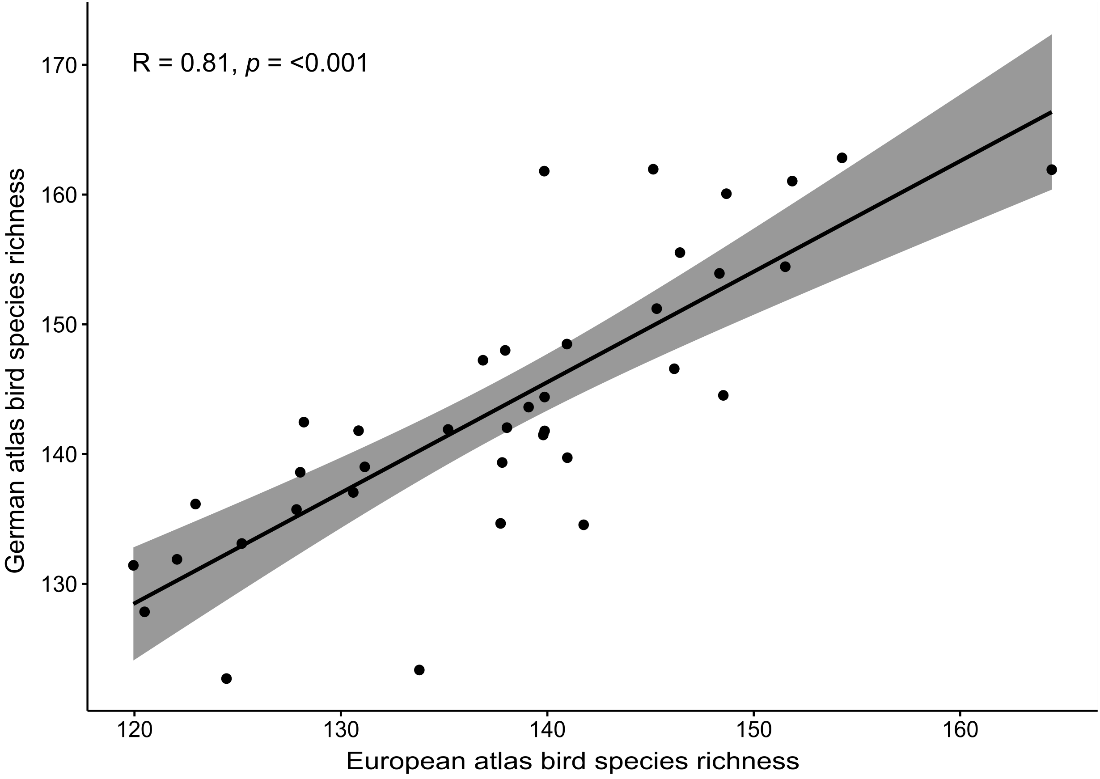 B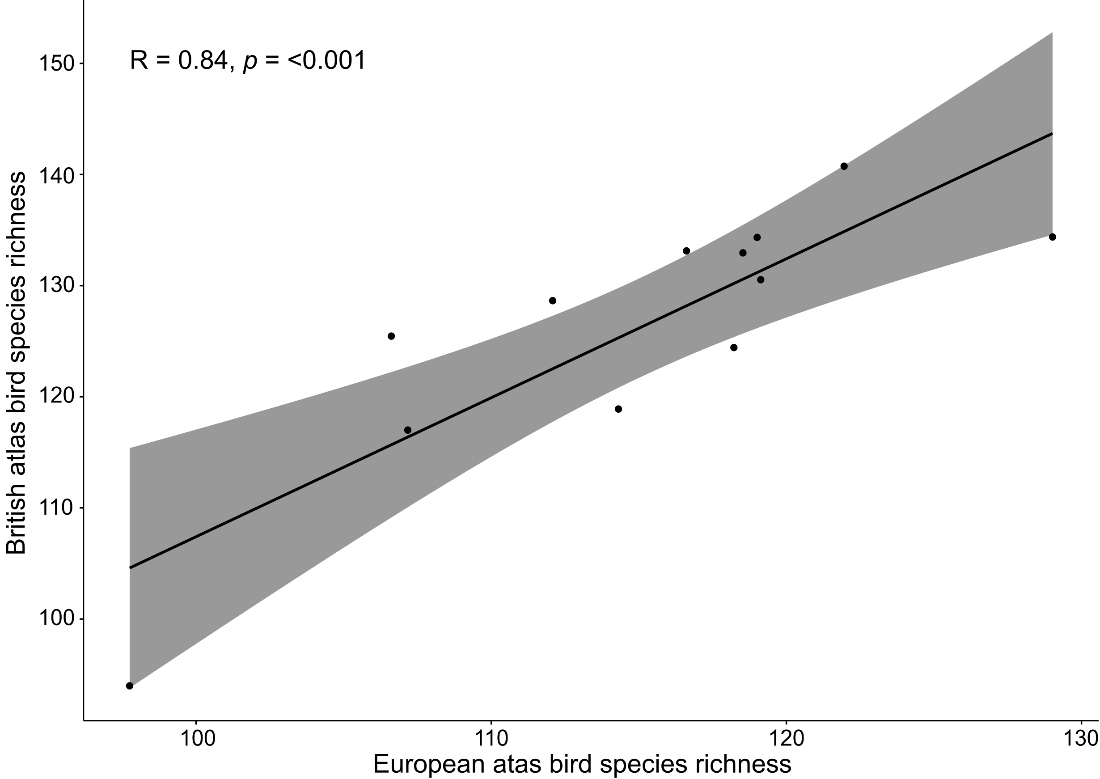 Fig. S1: Correlation plots for bird species richness on NUTS regional level. A: Bird species richness in Germany based on the EBBA (collected in years 1980-1990) is compared to values based on the German Breeding Bird Atlas (collected in years 2005-2009). B: Bird species richness in Great Britain based on the EBBA is compared to values based on the British Breeding Bird Atlas (collected in years 2008-2011).Table S14: This table shows OLS model results based on the original data-set (old) and the hybrid data-set (new). In the hybrid data-set bird species richness values were replaced by new values for Germany and Britain. Here we show results from models including all species richness variables (multi-taxon models). OLS models with based on the old data-set correspond to the results in Supplementary Tables S6. Asterisks: * = p<0.05; ** = p<0.01; *** = p<0.001.  n = 26,749OLS ModelsOLS ModelsLog Bird species richnessLog Mammal species richness (all)Log Mammal species richness (no bats)Log Megafauna species richness (>44kg)Log Megafauna species richness (>0.5kg)Log Tree species richnessadj. R-squared / AICOLS 1old0.50(0.24)2.07*-----0.237 /109857.20OLS 1new0.48(0.23)2.09*-----0.237 /109857.60OLS 2old-0.03(0.11)0.27----0.2367 /109867.60OLS 2new-0.03(0.10)0.27----﻿0.2367 /109868.00OLS 3old---0.03 (0.07)-0.35---0.2367 /109868.00OLS 3new---0.02 (0.06)-0.34---0.2367 /109868.00OLS 4old---0.06(0.08)0.66--0.2367 /109867.60OLS 4new---0.05(0.08)0.66--0.2367 /109867.60OLS 5old----0.03(0.04)0.70-0.2367 /109867.80OLS 5new----0.02(0.06)0.68-0.2367 /109867.80OLS 6old-----0.07(0.1)0.690.2367 /109866.70OLS 6new-----0.06(0.09)0.680.2367109867.70